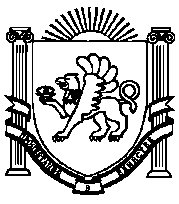                  ПОСТАНОВЛЕНИЕ № 30      от 27 февраля 2018 года                                                                                            с.ТамбовкаОб утверждении Порядка утверждения Положений (регламентов) о проведении официальных физкультурных мероприятий и спортивных соревнований Ивановского сельского поселения Нижнегорского района Республики КрымВ соответствии со статьями 8, 9 Федерального закона от 06.10.2003 № 131-ФЗ «Об общих принципах организации местного самоуправления в Российской Федерации», частью 9 статьи 20 Федерального закона от 04.12.2007 № 329-ФЗ «О физической культуре и спорте в Российской Федерации», Законом Республики Крым от 21.08.2014 № 54-ЗРК «Об основах местного самоуправления в Республике Крым», руководствуясь Уставом муниципального образования Ивановское сельское поселение Нижнегорского района Республики Крым, Администрация Ивановского сельского поселения ПОСТАНОВЛЯЕТ:1. Утвердить Порядок утверждения Положений (регламентов) о проведении официальных физкультурных мероприятий и спортивных соревнований Ивановского сельского поселения Нижнегорского района Республики Крым согласно приложению. 2. Обнародовать настоящее постановление на Информационном стенде в административном здании администрации Ивановского сельского поселения по адресу: с. Тамбовка, ул. Школьная, 3А, а также разместить на официальном сайте Ивановского сельского поселения – «Ивановское-сп.рф».3. Настоящее постановление вступает в силу со дня обнародования.4. Контроль исполнения настоящего постановления возложить на заведующего сектором администрации Ивановского сельского поселения по вопросам предоставления муниципальных услуг, землеустройства, территориального планирования и кадрово-правовой работы Волощука Л.Л.Председатель Ивановского сельского совета -Глава администрации Ивановского сельского поселения                                                                               М.В.КаличинаСогласовано:Приложение к постановлению администрацииИвановского сельского поселенияНижнегорского района Республики Крым от 27.02.2018 г. № 30 Порядокутверждения Положений (регламентов) о проведении официальных физкультурных мероприятий и спортивных соревнований Ивановского сельского поселения Нижнегорского района Республики Крым 1. Общие положения 1.1. Настоящий Порядок утверждения положений (регламентов) о проведении официальных физкультурных мероприятий и спортивных соревнований Ивановского сельского поселения Нижнегорского района Республики Крым определяет порядок подготовки и утверждения положений (регламентов) об официальных физкультурных мероприятиях и спортивных соревнованиях в Ивановском сельском поселении и требования к их содержанию. 1.2. Официальными физкультурными мероприятиями и спортивными соревнованиями являются физкультурные мероприятия и спортивные соревнования, включенные в Единый календарный план спортивно-массовых мероприятий в Ивановском сельском поселении. 1.3. Положения (регламенты) об официальных физкультурных мероприятиях и спортивных соревнованиях Ивановского сельского поселения по различным видам спорта разрабатываются и представляются на утверждение Председателю Ивановского сельского совета - Главе Администрации Ивановского сельского поселения организаторами официальных физкультурных мероприятий и спортивных соревнований Ивановского сельского поселения. 1.4. В положении (регламенте) официального физкультурного мероприятия и спортивного соревнования должны быть указаны сроки и место проведения, условия по организации и проведению соревнований, условия финансирования, в том числе порядок взимания взносов за участие в соревнованиях и их размер (если таковые предусмотрены). 1.5. Организатор спортивных соревнований или физкультурных мероприятий и главная судейская коллегия (далее - ГСК) несут ответственность за исполнение всех требований изложенных в Положении. В случае неисполнения организатором и ГСК требований Положения,  администрация Ивановского сельского поселения вправе перенести соревнования или отменить их результаты. 1.6. Проекты положений (регламентов) об официальных физкультурных мероприятиях и спортивных соревнованиях Ивановского сельского поселения представляются на утверждение в Администрацию Ивановского сельского поселения организаторами вместе с проектом сметы на их проведение не менее чем за 30 дней до начала проведения мероприятия или соревнования. 1.7. В официальных физкультурных мероприятиях и спортивных соревнованиях поселения в одной спортивной дисциплине одной возрастной группе максимально может быть разыграно два комплекта наград – один среди юниоров (юношей) и мужчин (мужской категории спортсменов) и один среди юниорок (девушек) и женщин. 1.8. Во время проведения официальных физкультурных мероприятий и спортивных соревнований Ивановского сельского поселения одновременно разыгрываются звания победителей и призеров первенства поселения в соответствующей возрастной группе по видам спорта, включенным в программу Спартакиады. 1.9. Физкультурные и спортивные мероприятия проводятся на спортивных сооружениях, отвечающих требованиям соответствующих нормативных правовых актов, действующих на территории Российской Федерации и направленных на обеспечение общественного порядка и безопасности участников и зрителей, а также при условии наличия актов готовности физкультурного или спортивного сооружения к проведению мероприятий, утверждаемых в установленном порядке. 2. Требования к содержанию Положений (регламентов) о спортивных соревнованиях 2.1. Положение (регламент) об официальном спортивном соревновании должно содержать: 2.1.1. Наименование спортивного соревнования. 2.1.2. Цель и задачи проведения официального спортивного соревнования (далее - спортивное соревнование). 2.1.3. Возрастную группу(ы) в соответствии с правилами соревнований по виду спорта. 2.1.4. Классификацию спортивного соревнования. Определяется классификация спортивного соревнования по целям и задачам, а также характеру определения победителя(ей) (личные соревнования и командные соревнования). В случае определения лучших спортсменов по системе рейтинга указываются рейтинговые старты. Указывается подведение командного зачета среди муниципальных образований по итогам личных и/или командных соревнований, если командный зачет подводится. 2.1.5. Место и сроки проведения соревнований. Указывается муниципальное образование, наименование населенного пункта, адрес проведения. Определяются сроки проведения, включая дни приезда и отъезда. 2.1.6. Организаторы соревнований. Перечисляются организатор(ы) соревнования (оргкомитет). Определяются (по возможности) судейские коллегии с указанием главного судьи и главного секретаря соревнований (Ф.И.О., город) и других необходимых должностных лиц из состава Главной судейской коллегии. 2.1.7. Требования к участникам соревнований и условия их допуска. Указываются условия, определяющие допуск организаций, команд, спортсменов к спортивному соревнованию. Численные составы команд - участников соревнований (спортсмены и тренеры). 2.1.8. В программе соревнований указываются: - дата приезда команд и участников; - расписание работы главной судейской коллегии и мандатной комиссии; - даты проведения официальных тренировок при необходимости; - расписание стартов по дням с указанием видов программы и количества разыгрываемых комплектов наград. 2.1.9. Условия подведения итогов.Указываются условия (принципы и критерии) определения победителей и призеров соревнований как в отдельных видах программы среди спортсменов, так и в командном зачете по территориальному признаку. Определяются сроки представления организаторами итоговых результатов соревнований (протоколов) и отчетов. 2.1.10. Награждение. Указываются порядок и условия награждения победителей и призеров соревнований, как в отдельных видах программы, так и в командном зачете по территориальному признаку, а также условия награждения тренеров победителей. 2.1.11. Условия финансирования. Указываются источники и условия финансирования соревнований. 2.1.12. Заявки на участие. Определяются сроки и порядок подачи заявок на участие в соревнованиях, а также перечень документов, представляемых в мандатную комиссию. Указываются адрес и необходимые реквизиты организаторов спортивного соревнования для направления заявок - адрес электронной почты, телефон/факс и пр. По возможности - схему (маршрут) проезда к месту размещения участников соревнований и проведения соревнований, условия их встречи. В случае использования взносов за участие в соревнованиях указываются их размер, вид оплаты (наличный или безналичный расчет), а также ссылка на порядок сбора взносов и оформления отчетной документации. При оплате участниками соревнований взносов по безналичному расчету указываются банковские реквизиты проводящей организации. 2.1.13. Обеспечение безопасности участников и зрителей. Указывается порядок обеспечения организаторами спортивных мероприятий медицинской помощью их участников. Указываются меры и условия, касающиеся обеспечения безопасности участников и зрителей при проведении спортивных соревнований и ответственные исполнители. 3. Порядок согласования и утверждения Положения (регламента) о соревнованиях 3.1. Положение (регламент) представляется на утверждение в Администрацию Ивановского сельского поселения в 2 (двух) экземплярах. 1 (один) утвержденный экземпляр остается в Администрации Ивановского сельского поселения и 1 (один) - организатору мероприятия. 3.2. На оборотной стороне каждого листа Положения ставится виза исполнителя (расшифровать) и дата. 3.3. Положение представляется вместе с приложенным листом согласования. 3.4. На листе согласования указывается Администрация Ивановского сельского поселения, внизу листа информация об исполнителе и дата. 3.5. Гриф утверждения состоит из следующих элементов: слова «Утверждаю», наименования должностей, личной подписи, инициалов и фамилии лиц, утверждающего документ, даты утверждения. Гриф утверждения располагается в правом верхнем углу первого листа документа. Слово «Утверждаю» печатаются прописными буквами. 4. Структура Положения (регламента) об официальном физкультурном мероприятии 4.1. Цель и задачи проведения. Определяется цель и перечисляются задачи, решению которых способствует проведение данного физкультурного мероприятия. 4.2. Организаторы мероприятия. Перечисляются государственные, общественные и другие организации, являющиеся организаторами физкультурного мероприятия. 4.3. Место и сроки проведения. 4.3.1. Указывается муниципальное образование, наименование населенного пункта, адрес проведения. 4.3.2. Определяются сроки проведения с указанием дней приезда и отъезда. 4.4. Участники. 4.4.1. Указываются условия, определяющие допуск организаций, команд, участников. 4.4.2. Численные составы команд-участников (спортсмены и тренера). 4.5. Программа.При составлении программы указываются: 4.5.1. Дата приезда команд, участников. 4.5.2. Расписание работы Главной судейской коллегии и мандатной комиссии. 4.5.3. Даты проведения официальных тренировок при необходимости. 4.5.4. Расписание стартов по дням с указанием видов программы. 4.6. Определение победителей. 4.6.1. Указываются условия (принципы и критерии) определения победителей и призеров. 4.6.2. Определяются сроки представления организаторами итоговых результатов (протоколов) и отчетов. 4.7. Награждение. Определяются порядок и условия награждения победителей и призеров как в командном зачете по территориальному признаку, так и в отдельных видах программы. 4.8. Финансовые условия. Указываются источники и условия финансирования мероприятия.4.9. Заявки на участие. 4.9.1. Определяются сроки и порядок подачи заявок на участие в мероприятии, а также адрес и необходимые реквизиты (адрес электронной почты, телефон/факс и пр.) организаторов мероприятия для направления заявок. 4.9.2. Определяется перечень документов, представляемых в мандатную комиссию. 4.10. Обеспечение безопасности участников и зрителей. 4.10.1. Указывается порядок обеспечения организаторами спортивных мероприятий медицинской помощью их участников. 4.10.2. Указываются меры и условия, касающиеся обеспечения безопасности участников и зрителей при проведении мероприятий, и ответственные исполнители. 4.11. Страхование участников. 4.11.1. Определяются порядок и условия страхования несчастных случаев, жизни и здоровья участников мероприятия. 4.11.2. Оригинал договора о страховании предоставляется в мандатную комиссию на каждого участника. 5. Технический регламент подготовки Положений 5.1. Положения о физкультурных мероприятиях или соревнованиях печатаются с использование компьютерной техники на стандартной бумаге белого цвета в «книжном» формате А4 черным шрифтом Times New Roman размер 14. 5.2. Таблицы выполняются шрифтом Arial, размер 12. При большом количестве информации таблицы могут быть выполнены в «альбомном» формате. 5.3. Междустрочный интервал – одинарный. 5.4. Наименование разделов центрируются посредине листа и выделяются жирным шрифтом. Разделы отделяются друг от друга двумя междустрочными интервалами. 5.5. Нумерация страниц выполняется сверху листа, по центру.АдміністраціяІванівськогосільського поселення  Нижньогірського районуРеспублікиКримАдминистрацияИвановского сельского поселения Нижнегорского районаРеспубликиКрымКъырымДжумхуриетиНижнегорск болюгининъИвановскоекой къасабасынынъидаресиЗаведующий сектором по вопросам финансов, бухгалтерского учета и муниципального имущества – главный бухгалтер _________________Н.И.МарченкоЗаведующий сектором по вопросам предоставления муниципальных услуг,землеустройства, территориального планирования и кадрово-правовой работы                                                      ________________________ Л.Л.Волощук